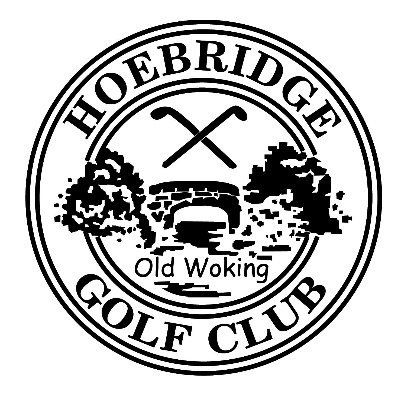 MEN’S COMMITTEE MEETING	Meeting by Zoom	4.00pm Wednesday 03th June 2020MEMBERS Captain 							Tom Wesolowski (TW)Vice-Captain       		 				Mark Pearce (MP)Handicap Secretary               				Andy Richardson (AR) Weekend Competitions      				Sanjay Khuller (SK) Midweek Coordinator 					Neville Goulton (NG)ClubV1 and New Members				           Peter Becque (PB) Website and Communications				Bill Goodman (BG)Past Captain/External competitions 			Graham Norris (GN)AttendingSummer Friendlies						Mike Edis (ME)Weekend Stableford Organiser				Andy Woodruff (AW)1 	MINUTES OF PREVIOUS MEETING                                                           Minutes of the meetings held on the 12th February and 24th April approved. 2	 MATTERS ARISING - Outstanding actions from previous    meetings 2.1 	Local rules in relation to flagsticks and bunkers have been adopted and distributed to members 2.2 	Processes for the handling of score cards and the inputting of scores have been drafted, see agenda point 5 2.3 	The committee will decide on whether to relax the entry requirements for this year’s club championships once the situation has become clearer (TW).   2.4	Consultation on summer friendlies and the winter league still ongoing, see points 6 & 72.5	CSI have stated that their systems will be ready for WHS in time for November the 2nd but could not confirm when testing would take place3.	Update on Discussions with BGL: At a meeting on Monday the 1st of June Jonathan Gray confirmed Hoebridge’s commitment to competition golf (medals etc.) and events such as the club championships as and when the lockdown eases. How well social distancing is maintained when four ball golf begins this weekend will be a major factor in their decision making. The situation will be reviewed on a week to week basis going forward. Block bookings for medals and stablefords are not anticipated in June	Jonathan reiterated that the pairing up of two balls is the existing Hoebridge practice, while enforcement of this has not been vigorous in the past the centre needs to be aware of the current strong demand for golf. It was confirmed that a single golfer cannot book into the system and so cannot therefore be added to an existing three ball	The variable depth of the hole inserts was raised and other options discussed, these will be raised with the head green keeper. The condition of the course particularly the fringes around the 2nd & 9th greens and the gorse by the 7th greenside bunker will also be looked into. The different coloured flags, demonstrating the position of the pins, will be reintroduced from Monday the 8th of June4	The Men’s singles competitions have been restarted and the play by dates for these competitions posted. The committee agreed to restart the midweek and weekend pairs competitions, an email informing members of the amended play by dates to be sent. (TW)5	Processes for the handling of score cards and the inputting of scores during the pandemic have been drafted. However the HowDidIDo scoring function has yet to be released, Club V1 to be contacted to discuss this (BG). The committee will research other scoring apps, such as VPAR, to see if these can be used as a substitute. (Following the meeting the HDID scoring function was released for testing) Retaining copies of scorecards is still a requirement, the committee is to examine the issues that posting cards in the score box presents.6	The committee agreed to cancel all remaining friendly matches up to the 31st of July. The contacts at clubs with fixtures after that date will be contacted to see what appetite remains for matches this year. (ME)	The committee will review the list of friendly fixtures for 2021 (ME,MP)7.	No decision has yet been made concerning the three Counties Winter League. Chris Metherell will keep the committee advised of developments.8.	The committee decided that as a result of the truncated season this year’s Masters Competition and the weekend Eclectic will now be cancelled.9.	BGL to be contacted regarding information about new members and to agree the process of reconciling the BGL and HGC members list as soon as is practical (TW)	DATE OF NEXT MEETING:  tba